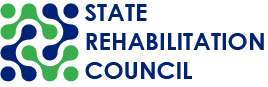 CALIFORNIA STATE REHABILITATION COUNCIL (SRC)MEETING NOTICE AND AGENDA Wednesday, November 29, 2023, 9:00 a.m. – 4:00 p.m.Thursday, November 30, 2023, 9:00 a.m. – 4:00 p.m.  Public Participation OptionsIn-Person: Department of Rehabilitation, 721 Capitol Mall, Room 301, Sacramento, CA 95814Join by Zoom:  https://dor-ca-gov.zoom.us/j/89288400030?pwd=S2dLOHFGYUNBSUk5V3Ywcm5BM2MyUT09 Meeting ID: 892 8840 0030 Passcode: he2fwT$+Join by Phone:    +1 408 638 0968 US or +1 669 900 6833 US Meeting ID: 892 8840 0030 Passcode: 85677092Find your local number: https://dor-ca-gov.zoom.us/u/kdMsxpdDLs Email Your Comments: SRC@dor.ca.gov WEDNESDAY, NOVEMBER 29, 2023 AGENDAPlease note: Times are listed with the agenda items to assist attendees joining the meeting virtually and by phone. These times are estimates and subject to change. The SRC may act on any item listed in the agenda.Item 1: Welcome and Introductions (9:00 – 9:35 a.m.)  Ivan Guillen, SRC Chair, will welcome attendees to the meeting. There will be time for extended introductions to welcome new SRC members and DOR’s Acting Chief of Strategic Partnerships, Alfonso Jimenez.  Item 2: Public Comment (9:35 – 9:40 a.m.)  Members of the public will have the opportunity to comment on issues and concerns not included elsewhere on the agenda. Public comment relating to a specific agenda item will be taken at the end of the applicable agenda item or prior to a vote.  Item 3: Approval of the September 6 – 7, 2023 SRC Quarterly Meeting Minutes (9:40 – 9:45 a.m.)Kate Bjerke, SRC Executive OfficerBreak (9:45 – 10:00 a.m.)Item 4: California Youth Leadership Forum (YLF) for Students with Disabilities (10:00 – 10:30 a.m.)Matt Baker, Project Manager, California Committee on Employment of People with Disabilities (CCEPD) will share information about the YLF, a statewide program for high school sophomores, juniors, and seniors to better prepare them for the transition after high school, build self-advocacy, connect them to resources and services and celebrate disability history, culture, and community. Item 5: DOR Legislative Update (10:30 – 11:10 a.m.)Kim Rutledge, Deputy Director, and Nicolas Weis, Legislative Specialist, from DOR’s Office of Legislation and Communications will provide an update on recent legislation of interest.Item 6: Business Enterprises Program (BEP) (11:10 a.m. – 12:00 p.m.)Kelly Snow, DOR BEP Program Manager, will provide an overview of DOR’s BEP program, present on program status and utilization, and will discuss challenges and opportunities for program modernization and improvement. Lunch (12:00 – 1:30 p.m.)Item 7: Oath of Office (1:30 – 1:40 p.m.)Victor Duron, DOR Chief Deputy Director, will administer the Oath of Office to new SRC members.Item 8: Directorate Report (1:40 – 2:30 p.m.)Victor Duron, DOR Chief Deputy Director, will report on leadership and policy topics of interest. National, state, and departmental updates will be provided. SRC members will have the opportunity to ask questions and have an interactive discussion.Break (2:30 – 2:45 p.m.)Item 9: Behavioral Health Framework (2:45 – 3:15 p.m.) Members of DOR’s Senior Leadership Team will present DOR’s Behavioral Health Services - Equity Workforce Impact Goals framework. This presentation is a follow-up to DOR’s June 7, 2023 response to SRC recommendation 2022.3.Break (3:15 – 3:30 p.m.) Item 10: 2023 SRC Annual Report (3:30 – 3:45 p.m.)Kate Bjerke, SRC Executive Officer, will present the draft 2023 SRC Annual Report.Item 11: Consumer Satisfaction Survey (3:45 – 4:00 p.m.) Kate Bjerke, SRC Executive Officer, will present a draft memorandum that summarizes the SRC’s feedback and requested changes for the annual Consumer Satisfaction Survey. Recess (4:00 p.m.)THURSDAY, NOVEMBER 30, 2023, AGENDAPlease note: Times are listed with the agenda items to assist attendees joining the meeting virtually and by phone. These times are estimates and subject to change. The SRC may act on any item listed in the agenda.Item 12: Reconvene, Welcome, and Introductions (9:00 – 9:05 a.m.)Ivan Guillen, SRC ChairItem 13: Public Comment (9:05 – 9:10 a.m.)  Members of the public will have the opportunity to comment on issues and concerns not included elsewhere on the agenda. Public comment relating to a specific agenda item will be taken at the end of the applicable agenda item or prior to a vote.   Item 14: State Internship Program Update (9:10 – 9:45 a.m.)DOR representatives will present an overview of the State Internship Program (SIP), an alternate eligibility process for people with significant intellectual and developmental disabilities to gain employment with the State of California. SRC members will learn about program utilization and job placement rates. There will be an opportunity for questions and discussion.Break (9:45 – 10:00 a.m.)Item 15: State Plan Priorities and Goals (10:00 – 11:30 a.m.)As a follow up to the November 13, 2023 SRC Unified State Plan Committee meeting, members of DOR’s Executive Team will present the final draft priorities and goals for the 2024-27 VR Services Portion of the Unified State Plan. There will be an opportunity for an interactive discussion and questions. Lunch (11:30 a.m. – 1:00 p.m.)Item 16: Bagley-Keene Open Meeting Act (1:00 – 1:30 p.m.)Elizabeth Colegrove, DOR Attorney, will review the statutory changes made to the Bagley-Keene Open Meeting Act with the enactment of Senate Bill 143. These changes will take effect on January 1, 2024. Item 17: Unified State Plan Committee (1:30 – 1:45 p.m.)SRC members will review and vote to approve draft Description A – Input of the SRC for inclusion in the 2024-27 VR Services Portion of the Unified State Plan.Item 18: Adopt-a-District Report Outs (1:45 – 2:15 p.m.)Break (2:15 – 2:30 p.m.)Item 19: SRC Bylaw Review (2:15 – 2:30 p.m.) Kate Bjerke, SRC Executive Officer, will introduce a bylaw amendment for the SRC’s consideration.Item 20: Debrief and Recommendations Discussion (2:30 – 3:15 p.m.)  SRC members will debrief from the meeting discussions and potentially develop and/or adopt policy recommendations.  Item 21: SRC Officers, Members, and Executive Officer Report Outs(3:15 – 3:45 p.m.)Item 22: Future Agenda Items (3:45 – 4:00 p.m.)  Adjourn (4:00 p.m.)PUBLIC COMMENTSPublic comment relating to a specific agenda item will be taken at the end of the applicable agenda item or prior to a vote. Public comments on matters not on the agenda are taken at the beginning of the meeting. A speaker will have up to three minutes to make public comments and may not relinquish their time allotment to another speaker. Non-English speakers who utilize translators to make public comment will be allotted no more than six minutes unless they utilize simultaneous translation equipment. The SRC is precluded from discussing matters not on the agenda; however, SRC members may ask questions for clarification purposes. MEETING NOTICE AND AGENDAThis meeting notice and agenda and supplemental meeting materials are posted on the SRC webpage. All times indicated and the order of business are approximate and subject to change. *The meeting will adjourn upon completion of the agenda. Interested members of the public may join virtually or use the teleconference line to listen to the meeting and/or provide public comment. The SRC is not responsible for unforeseen technical difficulties that may occur and is not obligated to postpone or delay its meeting in the event of unforeseen technical difficulties with the teleconference line or virtual meeting room. REASONABLE ACCOMMODATIONSIf you require a disability-related accommodation, materials in alternate format or auxiliary aids/services, please call (916) 558-5897 or email SRC@dor.ca.gov five days prior to the meeting. Any requests received after this date will be given consideration, but logistical constraints may not allow for their fulfillment. CONTACT PERSONKate Bjerke, SRC Executive Officer, SRC@dor.ca.gov, (916) 558-5897	